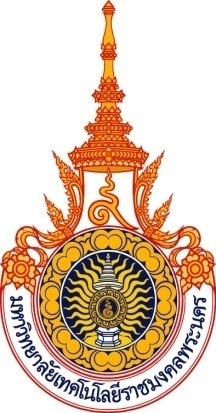 รายงานผลการดำเนินงานหลักสูตร (มคอ.7)รหัสหลักสูตร..............................     ชื่อหลักสูตร ……………………      ปี พ.ศ. 255….คณะ……………..มหาวิทยาลัยเทคโนโลยีราชมงคลพระนครประจำปีการศึกษา 2558(1 สิงหาคม 2558 ถึง 31 กรกฎาคม 2559)วันที่รายงาน   ....................  สารบัญบทสรุปสำหรับผู้บริหารการประเมินตนเอง1. บทนำ (ข้อมูลเฉพาะของหลักสูตรพอสังเขป)	ปรัชญา..........................................................................................	วัตถุประสงค์ของหลักสูตร .................................................................การประเมินตนเองตามผลการดำเนินงานของหลักสูตร......................................... คณะ............................ มหาวิทยาลัยเทคโนโลยีราชมงคลพระนคร  ในปีการศึกษา 2558  มีผลการดำเนินงาน “ได้มาตรฐาน”/ “ไม่ได้มาตรฐาน”  ตามมาตรฐานการศึกษาระดับอุดมศึกษาแห่งชาติ มีระดับคุณภาพอยู่ในระดับ ...........  (........ คะแนน) 2. ตารางการวิเคราะห์คุณภาพการศึกษาภายในระดับหลักสูตร   จากการวิเคราะห์ตามเกณฑ์การประเมินคุณภาพการศึกษาระดับหลักสูตร  6  องค์ประกอบ (13 ตัวบ่งชี้) พบว่า องค์ประกอบที่ 1 (ตัวบ่งชี้ที่ 1.1) หลักสูตร......................... สาขาวิชา..................... “ผ่าน/ไม่ผ่าน”  ตามเกณฑ์มาตรฐานหลักสูตร และมีจำนวน ...... องค์ประกอบ อยู่ในระดับ......... (องค์ประกอบที่ ......) มีจำนวน ...... องค์ประกอบ อยู่ในระดับ..........  (องค์ประกอบที่ ..... ) และมีจำนวน ... องค์ประกอบ อยู่ในระดับ............. (องค์ประกอบที่ ........... ) 3. ผลการวิเคราะห์จุดเด่นและจุดที่ควรพัฒนาจากการประเมินตนเอง ระดับหลักสูตรรหัสหลักสูตร :  .......(รหัส ที่ขึ้นทะเบียน จาก สกอ.).........................ชื่อหลักสูตร : …………………………………………………………. ระดับ : ………(ปริญญาตรี/ ประกาศนียบัตรวิชาชีพ/ ปริญญาโท/ ปริญญาเอก)………1. อาจารย์ประจำหลักสูตร (ตามเล่ม มคอ.2)2. อาจารย์ประจำหลักสูตร (ปัจจุบัน)3. อาจารย์ผู้สอน     4. สถานที่จัดการเรียนการสอน :  คณะ................................. มหาวิทยาลัยเทคโนโลยีราชมงคลพระนคร			        ที่อยู่......................................................................5. ผลการดำเนินงานการบริหารจัดการหลัสูตรตามเกณฑ์มาตรฐานหลักสูตร พ.ศ. 2548 (ตัวบ่งชี้ 1.1) (ระดับปริญญาตรี)หลักฐานเอกสารที่ต้องการนอกเหนือจากเอกสารประกอบแต่ละรายตัวบ่งชี้1.  เอกสารหลักสูตรฉบับที่ สกอ. ประทับตรารับทราบ2.  หนังสือนำที่ สกอ. แจ้งรับทราบหลักสูตร (ถ้ามี)3.  กรณีหลักสูตรยังไม่ได้แจ้งการรับทราบ ให้มีหนังสือนำส่ง สกอ. หรือหนังสือส่งคืนจาก สกอ. และรายงานการประชุมสภาที่อนุมัติ / ให้ความเห็นชอบหลักสูตรรายการหลักฐานหมวดที่ 1 ข้อมูลทั่วไปรายการหลักฐานหมวดที่ 2 อาจารย์1. ข้อมูลนักศึกษา (ปีการศึกษาที่รับเข้า 255....... ถึงปีการศึกษาที่ต้องรายงาน 2558)(สามารถปรับปีการศึกษาได้) ปัจจัยที่มีผลกระทบต่อจำนวนนักศึกษา : 	……………………………………………………………………………………………………………………………………………………………..……………………………………………………………………………………………………………………………………………………………………………………………………………………………………………………………………………………………………………………………………………………………2. จำนวนผู้สำเร็จการศึกษา -  ตามระยะเวลาของหลักสูตร(สามารถปรับปีการศึกษาได้)ปัจจัยที่มีผลกระทบต่อการสำเร็จการศึกษา : 	……………………………………………………………………………………………………………………………………………………………..……………………………………………………………………………………………………………………………………………………………………………3. รายงานผลการดำเนินงาน คุณภาพบัณฑิตตามกรอบมาตรฐานคุณวุฒิระดับอุดมศึกษา (ตัวบ่งชี้ 2.1) มีจำนวนผู้สำเร็จการศึกษา ............. คน โดยมีบัณฑิตที่ได้รับการประเมินจากผู้ใช้บัณฑิต จำนวน ........ คน คิดเป็นร้อยละ ........... ของจำนวนบัณฑิตที่สำเร็จการศึกษา ซึ่งมีค่าเฉลี่ยคะแนนประเมินบัณฑิตแต่ละด้าน ดังนี้4. รายงานผลการดำเนินงาน ภาวะการมีงานทำของบัณฑิตภายในเวลา 1 ปี (ตัวบ่งชี้ 2.2)(ระดับปริญญาตรี)วันที่สำรวจ ………………………   การวิเคราะห์ผลที่ได้............ วิเคราะห์ผลการเปลี่ยนแปลงหรือแนวโน้มของการได้งานทำ โดยใช้ข้อมูลภาวะตลาดแรงงาน ภาวะเศรษฐกิจ และการเปรียบเทียบกับข้อมูลที่ผ่านมาและสถาบันอื่นที่เปิดสอนสาขา/สาขาวิชาเดียวกัน เพื่อเป็นข้อมูลในการพัฒนา/ปรับปรุงหลักสูตร…………รายการหลักฐานหมวดที่ 3 นักศึกษาและบัณฑิต1. สรุปข้อมูลรายวิชาที่เปิดสอนในภาค/ปีการศึกษา2. การวิเคราะห์รายวิชาที่มีผลการเรียนไม่ปกติ3. รายวิชาที่ไม่ได้เปิดสอนในปีการศึกษา 4. รายวิชาที่สอนเนื้อหาไม่ครบในปีการศึกษา5. รายวิชาที่มีการประเมินคุณภาพการสอนในปีที่รายงาน  และแผนการปรับปรุงจากผลการประเมินผลการประเมินคุณภาพการสอนโดยภาพรวม……………………………………………………………………………………………………………………………………………………………………………………………………………………………………………………………………………………………………………………………………………………………6. ประสิทธิผลของกลยุทธ์การสอน 7. การปฐมนิเทศอาจารย์ใหม่การปฐมนิเทศเพื่อชี้แจงหลักสูตร มี 	ไม่มี จำนวนอาจารย์ใหม่ ………………………. จำนวนอาจารย์ที่เข้าร่วมปฐมนิเทศ …………………8. กิจกรรมการพัฒนาวิชาชีพของอาจารย์และบุคลากรสายสนับสนุน9. รายงานผลการดำเนินงาน คุณภาพหลักสูตรการเรียนการสอนและการประเมินผลรายการหลักฐานหมวดที่ 4 ข้อมูลสรุปรายงานการบริหารหลักสูตรรายงานผลการดำเนินงาน สิ่งสนับสนุนการเรียนรู้ (ตัวบ่งชี้ 6.1)รายการหลักฐานหมวดที่ 5 การบริหารหลักสูตร6.1 ข้อคิดเห็น และข้อเสนอแนะเกี่ยวกับคุณภาพหลักสูตรจากผู้ประเมิน6.2 สรุปการประเมินหลักสูตรจากผู้ที่สำเร็จการศึกษา  การประเมิน (รายงานตามปีที่สำรวจ) วันที่สำรวจ ............................. 6.3 สรุปการประเมินหลักสูตรจากผู้มีส่วนเกี่ยวข้อง (ผู้ใช้บัณฑิต)7.1 การเปลี่ยนแปลงภายใน/ภายนอกสถาบัน (ถ้ามี) ที่มีผลกระทบต่อหลักสูตรในช่วง 2 ปีความก้าวหน้าของการดำเนินงานตามแผนที่เสนอในรายงานของปีที่ผ่านมาข้อเสนอแนะในการพัฒนาหลักสูตรข้อเสนอในการปรับโครงสร้างหลักสูตร (จำนวนหน่วยกิต รายวิชาแกน รายวิชาเลือกฯ)      ………………………………………………………………………………………………………2. 	ข้อเสนอในการเปลี่ยนแปลงรายวิชา (การเปลี่ยนแปลง เพิ่มหรือลดเนื้อหาในรายวิชา การเปลี่ยนแปลงวิธีการสอนและการประเมินสัมฤทธิผลรายวิชาฯ)…………………………………………………………………………………………………………………………..3.  กิจกรรมการพัฒนาคณาจารย์และบุคลากรสายสนับสนุน    ……………………………………………………………………………………………………………………….แผนปฏิบัติการใหม่สำหรับปีการศึกษา .................สรุปผลการประเมินตนเอง (SAR) ตามตัวบ่งชี้ สกอ.ระดับหลักสูตร  ประจำปีการศึกษา  25581. ตารางผลการประเมินตนเองตามตัวบ่งชี้ ระดับหลักสูตร	2. ตารางการวิเคราะห์คุณภาพการศึกษาภายในระดับหลักสูตร   	3. ผลการวิเคราะห์จุดเด่นและจุดที่ควรพัฒนาจากการประเมินตนเอง ระดับหลักสูตร1. ตารางผลการประเมินตนเองตามตัวบ่งชี้ ระดับหลักสูตร2. ตารางการวิเคราะห์คุณภาพการศึกษาภายในระดับหลักสูตร   จากการวิเคราะห์ตามเกณฑ์การประเมินคุณภาพการศึกษาระดับหลักสูตร  6  องค์ประกอบ (13 ตัวบ่งชี้) พบว่า องค์ประกอบที่ 1 (ตัวบ่งชี้ที่ 1.1) หลักสูตร......................... สาขาวิชา..................... “ผ่าน/ไม่ผ่าน” ตามเกณฑ์มาตรฐานหลักสูตร และมีจำนวน ...... องค์ประกอบ อยู่ในระดับ......... (องค์ประกอบที่ ......) มีจำนวน ...... องค์ประกอบ อยู่ในระดับ..........  (องค์ประกอบที่ ..... ) และมีจำนวน ... องค์ประกอบ อยู่ในระดับ............. (องค์ประกอบที่ ........... ) 3. ผลการวิเคราะห์จุดเด่นและจุดที่ควรพัฒนาจากการประเมินตนเอง ระดับหลักสูตรหน้าบทสรุปสำหรับผู้บริหารการประเมินตนเองหมวดที่ 1 : ข้อมูลทั่วไปผลการดำเนินงานการบริหารจัดการหลักสูตรตามเกณฑ์มาตรฐานหลักสูตร (ตัวบ่งชี้ที่ 1.1)หมวดที่ 2 : อาจารย์ผลการดำเนินงานคุณภาพอาจารย์ (ตัวบ่งชี้ 4.2)ผลการดำเนินงานการบริหารและพัฒนาอาจารย์ (ตัวบ่งชี้ 4.1)ผลการดำเนินงานผลที่เกิดกับอาจารย์อาจารย์ (ตัวบ่งชี้ 4.3)หมวดที่ 3 : นักศึกษาและบัณฑิตผลการดำเนินงานการรับนักศึกษา (ตัวบ่งชี้ 3.1)ผลการดำเนินงานการส่งเสริมและพัฒนานักศึกษา (ตัวบ่งชี้ 3.2)ผลการดำเนินงานผลที่เกิดกับนักศึกษา (ตัวบ่งชี้ 3.3)ผลการดำเนินงานคุณภาพบัณฑิตตามกรอบมาตรฐานคุณวุฒิระดับอุดมศึกษาแห่งชาติ (ตัวบ่งชี้ 2.1)ผลการดำเนินงานร้อยละบัณฑิตปริญญาตรีที่ได้งานทำหรือประกอบอาชีพอิสสระภายใน 1 ปี    (ตัวบ่งชี้ 2.2) (ปริญญาตรี)ผลการดำเนินงานผลงานของนักศึกษาและผู้สำเร็จการศึกษาในระดับปริญญาโทที่ได้รับการตีพิมพ์หรือเผยแพร่ (ตัวบ่งชี้ 2.2) (ปริญญาโท)ผลการดำเนินงานผลงานของนักศึกษาและผู้สำเร็จการศึกษาในระดับปริญญาเอกที่ได้รับการตีพิมพ์หรือเผยแพร่ (ตัวบ่งชี้ 2.2) (ปริญญาเอก)หมวดที่ 4 : ข้อมูลสรุปรายงานผลการดำเนินงานสาระของรายวิชาในหลักสูตร (ตัวบ่งชี้ 5.1)ผลการดำเนินงาน การวางระบบผู้สอนและกระบวนการจัดการเรียนการสอน (ตัวบ่งชี้ 5.2)ผลการดำเนินงานการประเมินผู้เรียน (ตัวบ่งชี้ 5.3)ผลการดำเนินงานหลักสูตรตามกรอบมาตรฐานคุณวุฒิระดับอุดมศึกษาแห่งชาติ (ตัวบ่งชี้ 5.4)หมวดที่ 5 : การบริหารหลักสูตรผลการดำเนินงานสิ่งสนับสุนนการเรียนรู้  (ตัวบ่งชี้ 6.1)หมวดที่ 6 : ข้อคิดเห็นหมวดที่ 7 : การเปลี่ยนแปลงที่มีผลกระทบต่อหลักสูตรหมวดที่ 8 : แผนการดำเนินงานเพื่อพัฒนาหลักสูตรสรุปผลการประเมินตนเอง ตามตัวบ่งชี้ สกอ. ระดับหลักสูตร 1. ตารางผลการประเมินตนเองรายตัวบ่งชี้ สกอ. ระดับหลักสูตร2. ตารางวิเคราะห์คุณภาพการศึกษาภายในระดับหลักสูตร (ตาราง IPO)3. ผลการวิเคราะห์จุดเด่นและจุดที่ควรพัฒนาจากการประเมินตนเอง ระดับหลักสูตรองค์ประกอบที่IPOคะแนนเฉลี่ยผลการประเมิน0.01 – 2.00  ระดับคุณภาพน้อย2.01 – 3.00  ระดับคุณภาพปานกลาง3.01 – 4.00  ระดับคุณภาพดี4.01 – 5.00  ระดับคุณภาพดีมาก1 การกำกับมาตรฐานผ่าน/ไม่ผ่านผ่าน/ไม่ผ่านผ่าน/ไม่ผ่านผ่าน/ไม่ผ่านหลักสูตรได้/ไม่ได้มาตรฐาน2 บัณฑิต--2.1, 2.23 นักศึกษา3.1, 3.2, 3.3--4 อาจารย์4.1, 4.2, 4.3--5 หลักสูตร การเรียนการสอน การประเมินผู้เรียน5.15.2, 5.3, 5.4-6 สิ่งสนับสนุนการเรียนรู้-6.1-รวมผลการประเมินจุดเด่นและแนวทางเสริมจุดเด่นและแนวทางเสริม1.2.จุดที่ควรพัฒนาและแนวทางปรับปรุงจุดที่ควรพัฒนาและแนวทางปรับปรุง1.2.ตำแหน่งทางวิชาการชื่ออาจารย์ประจำหลักสูตรวุฒิการศึกษาสูงสุดวัน/เดือน/ปี ที่เข้าทำงานวัน/เดือน/ปี ที่ลาออก12345หมายเหตุ :  ปรับปรุงใหม่เนื่องจาก........ โดยผ่านการอนุมัติจากสภามหาวิทยาลัย ครั้งที่ .......  เมื่อวันที่ ............ สกอ.รับทราบให้ความเห็นชอบหลักสูตร เมื่อวันที่........หมายเหตุ :  ปรับปรุงใหม่เนื่องจาก........ โดยผ่านการอนุมัติจากสภามหาวิทยาลัย ครั้งที่ .......  เมื่อวันที่ ............ สกอ.รับทราบให้ความเห็นชอบหลักสูตร เมื่อวันที่........หมายเหตุ :  ปรับปรุงใหม่เนื่องจาก........ โดยผ่านการอนุมัติจากสภามหาวิทยาลัย ครั้งที่ .......  เมื่อวันที่ ............ สกอ.รับทราบให้ความเห็นชอบหลักสูตร เมื่อวันที่........หมายเหตุ :  ปรับปรุงใหม่เนื่องจาก........ โดยผ่านการอนุมัติจากสภามหาวิทยาลัย ครั้งที่ .......  เมื่อวันที่ ............ สกอ.รับทราบให้ความเห็นชอบหลักสูตร เมื่อวันที่........หมายเหตุ :  ปรับปรุงใหม่เนื่องจาก........ โดยผ่านการอนุมัติจากสภามหาวิทยาลัย ครั้งที่ .......  เมื่อวันที่ ............ สกอ.รับทราบให้ความเห็นชอบหลักสูตร เมื่อวันที่........หมายเหตุ :  ปรับปรุงใหม่เนื่องจาก........ โดยผ่านการอนุมัติจากสภามหาวิทยาลัย ครั้งที่ .......  เมื่อวันที่ ............ สกอ.รับทราบให้ความเห็นชอบหลักสูตร เมื่อวันที่........ตำแหน่งทางวิชาการชื่ออาจารย์ประจำหลักสูตรข้อมูลประวัติการศึกษา1ระดับการศึกษาที่จบ : (ปริญญาตรี/ปริญญาโท/ปริญญาเอก)ปีที่จบ : ………..  ชื่อหลักสูตรทีจบการศึกษา : …………….กลุ่มสาขาวิชาที่จบ (ISED) : …………..สาขาวิชาที่จบ : …………..ชื่อสถาบันที่จบ : …………ประเภท (สถานภาพของการทำงาน) :  ข้าราชการ / พนักงานมหาวิทยาลัย / จ้างประจำ / จ้างชั่วคราว / พนักงานราชการ  ประสบการณ์การทำการสอน : ............2345ตำแหน่งทางวิชาการชื่ออาจารย์ผู้สอนคุณวุฒิ/สาขาวิชาที่จบ123456อาจารย์พิเศษ (ถ้ามี)อาจารย์พิเศษ (ถ้ามี)อาจารย์พิเศษ (ถ้ามี)อาจารย์พิเศษ (ถ้ามี)12ข้อเกณฑ์การประเมิน   ( ผ่านเกณฑ์/ ไม่ผ่านเกณฑ์)ผลการดำเนินงาน1 จำนวนอาจารย์ประจำหลักสูตร  มีอาจารย์ประจำหลักสูตร ....... คน เป็นไปตามเกณฑ์(กรณีที่หลักสูตรหลักสูตร ป.ตรี มีแขนงวิชา กำหนดให้ต้องมีอาจารย์ประจำหลักสูตรจำนวนไม่น้อยกว่า 3 คน ให้ครบทุกแขนงวิชาโดยมีคุณวุฒิครอบคลุมแขนงวิชา)2 คุณสมบัติอาจารย์ประจำหลักสูตรมีคุณวุฒิการศึกษา : ระดับปริญญาเอก .... คน , ปริญญาโท .... คนมีตำแหน่งทางวิชาการ : ผศ. .............คน , รศ. ..........คน , ศ. .......... คนซึ่งเป็นคุณวุฒิที่ตรงหรือสัมพันธ์กับสาขาวิชา 11 การปรับปรุงหลักสูตรตามรอบระยะเวลาที่กำหนดหลักสูตรได้รับการอนุมัติ/เห็นชอบจากสภามหาวิทยาลัย ครั้งที่ ......... เมื่อวันที่ ..........  สกอ.รับทราบให้ความเห็นชอบหลักสูตร เมื่อวันที่........ และมีการปรับปรุงหลักสูตรเนื่องจาก.......... โดยผ่านการอนุมัติจากสภามหาวิทยาลัย ครั้งที่ .......  เมื่อวันที่ ............ สกอ.รับทราบ เมื่อวันที่........ และจะครบรอบการปรับปรุงหลักสูตรใหม่ในปี .........สรุปผลการประเมิน    	 ผ่านเกณฑ์มาตรฐานหลักสูตร       ไม่ผ่านเกณฑ์มาตรฐานหลักสูตรรหัสหลักฐานรายการ1.1 - 011.1 - 02ตัวบ่งชี้ผลการดำเนินงาน (อธิบายผลการดำเนินงาน)การบริหารและพัฒนาอาจารย์(ตัวบ่งชี้ 4.1)1) ระบบการรับอาจารย์และแต่งตั้งอาจารย์ประจำหลักสูตร :อธิบายผลการดำเนินการ ........................................................................................................................................................................................................................................................................................................................................................................................................2) ระบบการบริหารอาจารย์ประจำหลักสูตร ..........................................อธิบายการดำเนินการ........................................................................................................................................................................................................................................................................................................................................................................................................3) ระบบการส่งเสริมและพัฒนาอาจารย์ประจำหลักสูตรอธิบายการดำเนินการ........................................................................................................................................................................................................................................................................................................................................................................................................ผลการประเมินตนเอง  :  ............. คะแนนเหตุผล : .....(กรณีที่มีผลการประเมินตนเองที่ระดับ 4 หรือ 5 คะแนน) ......................ตัวบ่งชี้ผลการดำเนินงาน (อธิบายผลการดำเนินงาน)คุณภาพอาจารย์(ตัวบ่งชี้ 4.2)ร้อยละอาจารย์ประจำหลักสูตรที่มีวุฒิปริญญาเอก ………………  คะแนนประเมิน ...............(1)ร้อยละอาจารย์ประจำหลักสูตรที่ดำรงตำแหน่งทางวิชาการ ……  คะแนนประเมิน ............... (2)ผลงานวิชาการของอาจารย์ประจำหลักสูตร  คิดเป็นร้อยละผลรวมถ่วงน้ำหนัก ........ คะแนนประเมิน ............... (3)ผลการประเมินตนเอง  :  คะแนนเฉลี่ย ((1)+ (2)+ (3)) = ............. คะแนนตัวบ่งชี้ผลการดำเนินงาน (อธิบายผลการดำเนินงาน)ผลที่เกิดกับอาจารย์(ตัวบ่งชี้ที่ 4.3)อัตราการคงอยู่ของอาจารย์ประจำหลักสูตร   แสดงผลที่เกิด……………………………………………………………………………………………………………………………………………………………………………………………………………………………………………….ความพึงพอใจของอาจารย์ (ความพึงพอใจของอาจารย์ประจำหลักสูตรต่อการบริหารจัดการหลักสูตร การได้รับการแต่งตั้งให้ทำหน้าที่อาจารย์ประจำหลักสูตร รวมทั้งการได้รับการพัฒนาความรู้เพื่อทำหน้าที่อาจารย์ประจำหลักสูตร ซึ่งไม่ได้ หมายรวมถึงอาจารย์ผู้สอนของหลักสูตร)แสดงผลที่เกิด……………………………………………………………………………………………………………………………………………………………………………………………………………………………………………….ผลการประเมินตนเอง  :  ............. คะแนนเหตุผล : .....(กรณีที่มีผลการประเมินตนเองที่ระดับ 4 หรือ 5 คะแนน) ......................รหัสหลักฐานรายการ4.1 - 014.1 - 024.2 - 014.2 -024.3 - 014.3 - 02ปีการศึกษาที่รับเข้า(ตั้งแต่ปีการศึกษาที่เริ่มใช้หลักสูตร)จำนวน นักศึกษารับเข้าจำนวนนักศึกษาคงอยู่ (จำนวนจริง)ในแต่ละปีการศึกษาจำนวนนักศึกษาคงอยู่ (จำนวนจริง)ในแต่ละปีการศึกษาจำนวนนักศึกษาคงอยู่ (จำนวนจริง)ในแต่ละปีการศึกษาจำนวนนักศึกษาคงอยู่ (จำนวนจริง)ในแต่ละปีการศึกษาจำนวนนักศึกษาคงอยู่ (จำนวนจริง)ในแต่ละปีการศึกษาปีการศึกษาที่รับเข้า(ตั้งแต่ปีการศึกษาที่เริ่มใช้หลักสูตร)จำนวน นักศึกษารับเข้า25542555255625572558รุ่นปีการศึกษา 2554รุ่นปีการศึกษา 2555รุ่นปีการศึกษา 2556รุ่นปีการศึกษา 2557รุ่นปีการศึกษา 2558ร้อยละการคงอยู่ของนักศึกษาร้อยละการคงอยู่ของนักศึกษาตัวบ่งชี้ผลการดำเนินงานการรับนักศึกษา (ตัวบ่งชี้ 3.1)1) การรับนักศึกษา อธิบายผลการดำเนินงาน ………………………………………………………………………………………………………………………………………………………………………………………………………………………………………………………………………………………………………………………………………………….………………………………………………………………………………………………………………………………….2) การเตรียมความพร้อมก่อนเข้าศึกษา อธิบายผลการดำเนินงาน ………………………………………………………………………………………………………………………………………………………………………………………………………………………………………………………………………………………………………………………………………………….………………………………………………………………………………………………………………………………….ผลการประเมินตนเอง  :  ............. คะแนนเหตุผล : .....(กรณีที่มีผลการประเมินตนเองที่ระดับ 4 หรือ 5 คะแนน) ......................ผลการประเมินตนเอง  :  ............. คะแนนเหตุผล : .....(กรณีที่มีผลการประเมินตนเองที่ระดับ 4 หรือ 5 คะแนน) ......................ตัวบ่งชี้ผลการดำเนินงานการส่งเสริมและพัฒนานักศึกษา(ตัวบ่งชี้ 3.2)1) การควบคุมการดูแลการให้คำปรึกษาวิชาการและแนะแนวแก่นักศึกษาในระดับปริญญาตรีอธิบายผลการดำเนินงาน …………………………………………………………………………………………………………………………………………………………………………………………………….………………………………………………………………………………………………………………………………….2) การพัฒนาศักยภาพนักศึกษาและการเสริมสร้างทักษะการเรียนรู้ในศตวรรษที่ 21  อธิบายผลการดำเนินงาน ………………………………………………………………………………………………………………………………………………………………………………………………….………………………………………………………………………………………………………………………………….ผลการประเมินตนเอง  :  ............. คะแนนเหตุผล : .....(กรณีที่มีผลการประเมินตนเองที่ระดับ 4 หรือ 5 คะแนน) ......................ตัวบ่งชี้ผลการดำเนินงานผลที่เกิดกับนักศึกษา(ตัวบ่งชี้ 3.3)1) อัตราการคงอยู่ แสดงผลที่เกิด (ควรมีข้อมูลอย่างน้อย 3 ปี เพื่อแสดงแนวโน้มการคงอยู่ของนักศึกษาในหลักสูตร)………………………………………………………………………………………………………………………………………………………………………………………………….………………………………………………………………………………………………………………………………….2) การสำเร็จการศึกษา   แสดงผลที่เกิด ……………………………………….………………………………………………………………………………………………………………………………………………………………………………………………….…………………………………………………………………………………………………………………………………3) ความพึงพอใจ และผลการจัดการข้อร้องเรียนของนักศึกษา……………………………………….………………………………………………………………………………………………………………………………………………………………………………………………….…………………………………………………………………………………………………………………………………ผลการประเมินตนเอง  :  ............. คะแนนเหตุผล : .....(กรณีที่มีผลการประเมินตนเองที่ระดับ 4 หรือ 5 คะแนน) ......................ปีการศึกษาที่รับเข้า(ตั้งแต่ปีการศึกษาที่เริ่มใช้หลักสูตร)2554255425552555255625562557255725582558ปีการศึกษาที่รับเข้า(ตั้งแต่ปีการศึกษาที่เริ่มใช้หลักสูตร)จำนวนผู้สำเร็จร้อยละจำนวนผู้สำเร็จร้อยละจำนวนผู้สำเร็จร้อยละจำนวนผู้สำเร็จร้อยละจำนวนผู้สำเร็จร้อยละรุ่นปีการศึกษา 2554รุ่นปีการศึกษา 2555รุ่นปีการศึกษา 2556รุ่นปีการศึกษา 2557รุ่นปีการศึกษา 2558คุณลักษณะบัณฑิตที่พึงประสงค์ค่าเฉลี่ยคะแนนประเมิน(คะแนนเต็ม 5) 1. ด้านคุณธรรมจริยธรรม2. ด้านความรู้3. ด้านทักษะทางปัญญา4. ด้านทักษะความสัมพันธ์ระหว่างบุคลากรและความรับผิดชอบ5. ด้านทักษะการวิเคราะห์เชิงตัวเลข การสื่อสาร และการใช้เทคโนโลยีสารสนเทศผลการประเมินตนเอง : ค่าเฉลี่ยคะแนนผลประเมิน 5 ด้าน................. คะแนน6. ด้านคุณลักษณะบัณฑิตตามอัตลักษณ์ข้อมูลพื้นฐานจำนวนร้อยละ1. จำนวนบัณฑิตทั้งหมด2. จำนวนบัณฑิตระดับปริญญาตรีที่ตอบแบบสำรวจเรื่องการมีงานทำภายใน 1 ปี หลังสำเร็จการศึกษา3. จำนวนบัณฑิตระดับปริญญาตรีที่ได้งานทำภายใน 1 ปี หลังสำเร็จการศึกษา (ไม่นับรวมผู้ประกอบอาชีพอิสระ)ตรงสาขาที่เรียนไม่ตรงสาขาที่เรียน4. จำนวนบัณฑิตระดับปริญญาตรีที่ประกอบอาชีพอิสระ5. จำนวนผู้สำเร็จการศึกษาระดับปริญญาตรีที่มีงานทำก่อนเข้าศึกษา6. จำนวนบัณฑิตระดับปริญญาตรีที่ศึกษาต่อระดับบัณฑิตศึกษา7.จำนวนบัณฑิตระดับปริญญาตรีที่อุปสมบท8. จำนวนบัณฑิตระดับปริญญาตรีที่เกณฑ์ทหาร9. จำนวนบัณฑิตระดับปริญญาตรีที่มีกิจการของตนเองทีมีรายได้ประจำอยู่แล้ววิธีคำนวณ วิธีคำนวณ ผลการประเมินตนเอง (กำหนดให้คะแนนเต็ม 5 = ร้อยละ 100)  :  ............. คะแนนรหัสหลักฐานรายการ3.1 - 013.2 - 013.3 - 012.1 - 012.2 - 01รหัส ชื่อวิชาภาค/ปีการศึกษาร้อยละการกระจายของเกรดร้อยละการกระจายของเกรดร้อยละการกระจายของเกรดร้อยละการกระจายของเกรดร้อยละการกระจายของเกรดร้อยละการกระจายของเกรดร้อยละการกระจายของเกรดร้อยละการกระจายของเกรดจำนวนนักศึกษาจำนวนนักศึกษารหัส ชื่อวิชาภาค/ปีการศึกษาAB+BC+CD+DFลงทะเบียนสอบผ่านรหัส ชื่อรายวิชาภาคการศึกษาความผิดปกติการตรวจสอบเหตุที่ทำให้ผิดปกติมาตรการแก้ไขรหัส ชื่อรายวิชาภาคการศึกษาสาเหตุที่ไม่เปิดสอนสอนมาตรการที่ดำเนินการรหัส ชื่อรายวิชาภาคการศึกษาหัวข้อที่ขาดสาเหตุที่ไม่ได้สอนวิธีแก้ไขรหัส ชื่อรายวิชาภาคการศึกษาผลการประเมินโดยนักศึกษาผลการประเมินโดยนักศึกษาแผนการปรับปรุงรหัส ชื่อรายวิชาภาคการศึกษามีไม่มีแผนการปรับปรุงมาตรฐานผลการเรียนรู้สรุปข้อคิดเห็นของผู้สอน และข้อมูลป้อนกลับจากแหล่งต่าง ๆแนวทางแก้ไขปรับปรุงคุณธรรมจริยธรรมความรู้ทักษะทางปัญญาทักษะความสัมพันธ์ระหว่างบุคลและความรับผิดชอบทักษะการวิเคราะห์เชิงตัวเลข การสื่อสารและการใช้เทคโนโลยีสารสนเทศกิจกรรมที่จัดหรือเข้าร่วมจำนวนที่เข้าร่วมจำนวนที่เข้าร่วมสรุปข้อคิดเห็น และประโยชน์ที่ผู้เข้าร่วมกิจกรรมได้รับกิจกรรมที่จัดหรือเข้าร่วมอาจารย์บุคลากรสายสนับสนุนสรุปข้อคิดเห็น และประโยชน์ที่ผู้เข้าร่วมกิจกรรมได้รับตัวบ่งชี้ผลการดำเนินงานสาระของรายวิชาในหลักสูตร(ตัวบ่งชี้ 5.1)1 หลักคิดในการออกแบบหลักสูตร ข้อมูลที่ใช้ในการพัฒนาหรือปรับปรุงหลักสูตรและวัตถุประสงค์ของหลักสูตร  อธิบายผลการดำเนินงาน…………………………………………………………………………………………………………………………………………………………………………………………………………………………………………..2. การปรับปรุงหลักสูตรให้ทันสมัยตามความก้าวหน้าในศาสตร์สาขาวิชานั้นๆอธิบายผลการดำเนินงาน…………………………………………………………………………………………………………………………………………………………………………………………………………………………………………..ผลการประเมินตนเอง  :  ............. คะแนนเหตุผล : .....(กรณีที่มีผลการประเมินตนเองที่ระดับ 4 หรือ 5 คะแนน) ......................ผลการประเมินตนเอง  :  ............. คะแนนเหตุผล : .....(กรณีที่มีผลการประเมินตนเองที่ระดับ 4 หรือ 5 คะแนน) ......................ตัวบ่งชี้ผลการดำเนินงานการวางระบบผู้สอนและกระบวนการจัดการเรียนการสอน(ตัวบ่งชี้ 5.2)- การกำหนดผู้สอน อธิบายผลการดำเนินงาน…………………………………………………………………………………………………………………………………………………………………………………………………………………………………………..………………………………………………………………………………………- การกำกับ ติดตาม และตรวจสอบการจัดทำ มคอ. 3 และมคอ.4 และการจัดการเรียนการสอนอธิบายผลการดำเนินงาน…………………………………………………………………………………………………………………………………………………………………………………………………………………………………………..………………………………………………………………………………………- การจัดการเรียนการสอนระดับปริญญาตรีที่มีการบูรราการกับการวิจัย การบริการวิชาการทางสังคม และการทำนุบำรุงศิลปะและวัฒนธรรมอธิบายผลการดำเนินงาน…………………………………………………………………………………………………………………………………………………………………………………………………………………………………………..………………………………………………………………………………………- การควบคุมหัวข้อวิทยานิพนธ์และการค้นคว้าอิสสระในระดับบัณฑิตศึกษาให้สอดคล้องกับสาขาวิชาและความก้าวหน้าของศาสตร์อธิบายผลการดำเนินงาน…………………………………………………………………………………………………………………………………………………………………………………………………………………………………………..………………………………………………………………………………………-การแต่งตั้งอาจารย์ที่ปรึกษาวิทยานิพนธ์และการค้นคว้าอิสระในระดับบัณฑิตศึกษาที่มีความเชี่ยวชาญสอดคล้องหรือสัมพันธ์กับหัวข้อวิทยานิพนธ์อธิบายผลการดำเนินงาน…………………………………………………………………………………………………………………………………………………………………………………………………………………………………………..………………………………………………………………………………………- การช่วยเหลือ กำกับ ติดตามในการทำวิทยานิพนธ์และการค้นคว้าอิสระ และการตีพิมพ์ผลงานในระดับบัณฑิตศึกษาอธิบายผลการดำเนินงาน…………………………………………………………………………………………………………………………………………………………………………………………………………………………………………..………………………………………………………………………………………ผลการประเมินตนเอง  :  ............. คะแนนเหตุผล : .....(กรณีที่มีผลการประเมินตนเองที่ระดับ 4 หรือ 5 คะแนน) ......................ตัวบ่งชี้ผลการดำเนินงานการประเมินผู้เรียน(ตัวบ่งชี้ 5.3)- การประเมินผลการเรียนรู้ตามกรอบมาตรฐานคุณวุฒิระดับอุดมศึกษาแห่งชาติ อธิบายผลการดำเนินงาน…………………………………………………………………………………………………………………………………………………………………………………………………………………………………………..………………………………………………………………………………………- การตรวจสอบการประเมินผลการเรียนรู้ของนักศึกษา  อธิบายผลการดำเนินงาน…………………………………………………………………………………………………………………………………………………………………………………………………………………………………………..………………………………………………………………………………………- การกำกับการประเมินการจัดการเรียนการสอน และประเมินหลักสูตร(มคอ.5 มคอ.6 และมคอ.7)   อธิบายผลการดำเนินงาน…………………………………………………………………………………………………………………………………………………………………………………………………………………………………………..………………………………………………………………………………………- การประเมินวิทยานิพนธ์และการค้นคว้าอิสระในระดับัณฑิตศึกษา  อธิบายผลการดำเนินงาน…………………………………………………………………………………………………………………………………………………………………………………………………………………………………………..………………………………………………………………………………………ผลการประเมินตนเอง  :  ............. คะแนนเหตุผล : .....(กรณีที่มีผลการประเมินตนเองที่ระดับ 4 หรือ 5 คะแนน) ......................ผลการดำเนินงานหลักสูตรตามกรอบมาตรฐานคุณวุฒิระดับอุดมศึกษา (ตัวบ่งชี้ 5.4)ผลการดำเนินงานหลักสูตรตามกรอบมาตรฐานคุณวุฒิระดับอุดมศึกษา (ตัวบ่งชี้ 5.4)ผลการดำเนินงานหลักสูตรตามกรอบมาตรฐานคุณวุฒิระดับอุดมศึกษา (ตัวบ่งชี้ 5.4)ผลการดำเนินงานหลักสูตรตามกรอบมาตรฐานคุณวุฒิระดับอุดมศึกษา (ตัวบ่งชี้ 5.4)ตัวบ่งชี้ผลการดำเนินงาน(Key Performance Indicators)ผลการดำเนินการ เป็นไปตามเกณฑ์ ไม่เป็นไปตามเกณฑ์1)อาจารย์ประจำหลักสูตรอย่างน้อยร้อยละ 80 มีส่วนร่วมในการประชุมเพื่อวางแผน ติดตาม และทบทวนการดำเนินงานหลักสูตร1. อาจารย์ประจำหลักสูตรอย่างน้อยร้อยละ 80 มีส่วนร่วมในการประชุมเพื่อวางแผน ติดตาม และทบทวนการดำเนินงาน จำนวนทั้งสิ้น ….. ครั้ง  ดังนี้- ครั้งที่ ....  เมื่อวันที่..... มีอาจารย์ประจำหลักสูตรเข้าร่วม  จำนวน ….. คน คิดเป็นร้อยละ …..- ครั้งที่ ....  เมื่อวันที่..... มีอาจารย์ประจำหลักสูตรเข้าร่วม  จำนวน ….. คน คิดเป็นร้อยละ …..2)มีรายละเอียดของหลักสูตร ตามแบบ มคอ.2 ที่สอดคล้องกับกรอบมาตรฐานคุณวุฒิแห่งชาติ หรือ มาตรฐานคุณวุฒิสาขา/สาขาวิชา (ถ้ามี)2. หลักสูตรมีรายละเอียด ตามแบบ มคอ. 2 ที่สอดคล้องกับกรอบมาตรฐานคุณวุฒิ 3)มีรายละเอียดของรายวิชา และรายละเอียดของประสบการณ์ภาคสนาม (ถ้ามี) ตามแบบ มคอ.3 และ มคอ.4 อย่างน้อยก่อนการเปิดสอนในแต่ละภาคการศึกษาให้ครบทุกรายวิชา3. หลักสูตรมีรายละเอียดของรายวิชา ตามแบบ มคอ. 3 และ มคอ.4   ในภาคเรียนที่ 1/25.... จำนวน …. วิชา และภาคเรียนที่ 2/25... จำนวน …. วิชา ก่อนการเปิดสอนในแต่ละภาคการศึกษาครบทุกรายวิชา4)จัดทำรายงานผลการดำเนินการของรายวิชา และรายงานผลการดำเนินการของประสบการณ์ภาคสนาม (ถ้ามี) ตามแบบ มคอ.5 และ มคอ.6 ภายใน 30 วัน หลังสิ้นสุดภาคการศึกษาที่เปิดสอนให้ครบทุกรายวิชา4. หลักสูตรได้จัดทำรายงานผลการดำเนินการของรายวิชา ตามแบบ มคอ.5 และ มคอ.6 ในภาคเรียนที่ 1/25... จำนวน …… วิชา และภาคเรียนที่ 2/25.... จำนวน …… วิชา ภายใน 30 วัน หลังสิ้นสุดภาคการศึกษา ครบทุกรายวิชา 5)จัดทำรายงานผลการดำเนินการของหลักสูตร ตามแบบ มคอ.7 ภายใน 60วัน หลังสิ้นสุดปีการศึกษา5. หลักสูตร มีการจัดทำรายงานผลการดำเนินการของหลักสูตร ตามแบบมคอ. 7 และจัดส่ง....... เมื่อวันที่ ............. แล้วเสร็จภายใน 60 วัน หลังสิ้นสุดปีการศึกษา6)มีการทวนสอบผลสัมฤทธิ์ของนักศึกษาตามมาตรฐานผลการเรียนรู้ ที่กำหนดใน มคอ.3 และมคอ.4 (ถ้ามี) อย่างน้อยร้อยละ 25 ของรายวิชาที่เปิดสอนในแต่ละปีการศึกษา6.  -ภาคการศึกษา 1/2558 เปิดสอน ...... รายวิชา และมีรายวิชาที่ได้รับการทวนสอบผลสัมฤทธิ์ จำนวน...รายวิชา  -ภาคการศึกษา 2/2558 เปิดสอน ...... รายวิชา และมีรายวิชาที่มีการทวนสอบผลสัมฤทธิ์ จำนวน ..... รายวิชา  รายวิชาที่ได้รับการทวนสอบผลสัมฤทธิ์ คิดเป็นร้อยละ...ของรายวิชาทั้งหมด7)มีการพัฒนา/ปรับปรุงการจัดการเรียนการสอน กลยุทธ์การสอน หรือ การประเมินผลการเรียนรู้ จากผลการประเมินการดำเนินงานที่รายงานใน มคอ.7 ปีที่แล้ว ข้อเสนอแนะจากผลการประเมินการดำเนินงานใน มคอ.7ในปีที่ผ่านมา ดังนี้1. ..................................................2. ……………………………………….การพัฒนา/ปรับปรุง จากผลการประเมินการดำเนินงานใน มคอ.7 ในปีที่ผ่านมา ดังนี้1. ..................................................2. ……………………………………….8)อาจารย์ใหม่ (ถ้ามี) ทุกคน ได้รับการปฐมนิเทศหรือคำแนะนำด้านการจัดการเรียนการสอน  ในปีการศึกษา 2558 มีอาจารย์ใหม่จำนวน ... คน และได้รับการปฐมนิเทศหรือคำแนะนำด้านการจัดการเรียนการสอน จำนวน ... คน 9)อาจารย์ประจำหลักสูตรทุกคนได้รับการพัฒนาทางวิชาการ และ/หรือวิชาชีพ อย่างน้อยปีละหนึ่งครั้งอาจารย์ประจำหลักสูตรจำนวน...คน และได้รับการพัฒนาทางวิชาการ และ/หรือวิชาชีพ จำนวน...คน10)จำนวนบุคลากรสนับสนุนการเรียนการสอน (ถ้ามี) ได้รับการพัฒนาวิชาการ และ/หรือวิชาชีพ ไม่น้อยกว่าร้อยละ 50 ต่อปี  มีบุคลากรสนับสนุนการเรียนการสอน จำนวน...คน และ ได้รับการพัฒนาวิชาการ และ/หรือวิชาชีพ จำนวน...คน คิดเป็นร้อยละ....11)ระดับความพึงพอใจของนักศึกษาปีสุดท้าย/บัณฑิตใหม่ที่มีต่อคุณภาพหลักสูตร เฉลี่ยไม่น้อยกว่า 3.5 จากคะแนนเต็ม 5.0ระดับความพึงพอใจของนักศึกษาปีสุดท้าย/บัณฑิตใหม่ที่มีต่อคุณภาพหลักสูตร เฉลี่ย ...... คะแนน 12)ระดับความพึงพอใจของผู้ใช้บัณฑิตที่มีต่อบัณฑิตใหม่ เฉลี่ยไม่น้อยกว่า 3.5 จากคะแนนเต็ม 5.0ระดับความพึงพอใจของผู้ใช้บัณฑิตที่มีต่อบัณฑิตใหม่ เฉลี่ย ...... คะแนนรวมตัวบ่งชี้ในปีนี้รวมตัวบ่งชี้ในปีนี้จำนวนตัวบ่งชี้ที่ดำเนินการผ่านเฉพาะตัวบ่งชี้ที่ 1-5จำนวนตัวบ่งชี้ที่ดำเนินการผ่านเฉพาะตัวบ่งชี้ที่ 1-5ร้อยละของตัวบ่งชี้ที่ 1-5ร้อยละของตัวบ่งชี้ที่ 1-5จำนวนตัวบ่งชี้ในปีนี้ที่ดำเนินการผ่านจำนวนตัวบ่งชี้ในปีนี้ที่ดำเนินการผ่านร้อยละของตัวบ่งชี้ทั้งหมดในปีนี้ร้อยละของตัวบ่งชี้ทั้งหมดในปีนี้ผลการประเมินตนเอง  :  ............. คะแนนเหตุผล : .....(กรณีที่มีผลการประเมินตนเองที่ระดับ 4 หรือ 5 คะแนน) ......................รหัสหลักฐานรายการ5.1 - 015.2 - 015.3 - 015.4 - 01ปัญหาในการบริหารหลักสูตรผลกระทบของปัญหาต่อสัมฤทธิผลตามวัตถุประสงค์ของหลักสูตรแนวทางการป้องกันและแก้ไขปัญหา    ในอนาคตตัวบ่งชี้ผลการดำเนินงานสิ่งสนับสนุนการเรียนรู้(ตัวบ่งชี้ 6.1)อธิบายผลการดำเนินงาน- ระบบการดำเนินงานของภาควิชา/คณะ/สถาบันโดยมีส่วนร่วมของอาจารย์ประจำหลักสูตรเพื่อให้มีสิ่งสนับสนุนการเรียนรู้ อธิบายผลการดำเนินงาน…………………………………………………………………………………………………………………………………………………………………………………………………………..………………………………………………………………………………………- จำนวนสิ่งสนับสนุนการเรียนรู้ที่เพียงพอและเหมาะสมต่อการจัดการเรียนการสอน อธิบายผลการดำเนินงาน…………………………………………………………………………………………………………………………………………………………………………………………………………..………………………………………………………………………………………-  กระบวนการปรับปรุงตามผลการประเมินความพึงพอใจของนักศึกษาและอาจารย์ต่อสิ่งสนับสนุนการเรียนรู้ อธิบายผลการดำเนินงาน…………………………………………………………………………………………………………………………………………………………………………………………………………..………………………………………………………………………………………ผลการประเมินตนเอง  :  ............. คะแนนเหตุผล : .....(กรณีที่มีผลการประเมินตนเองที่ระดับ 4 หรือ 5 คะแนน) ......................รหัสหลักฐานรายการ6.1 - 016.1 - 02ข้อคิดเห็นหรือสาระจากผู้ประเมินความเห็นของผู้รับผิดชอบหลักสูตรการนำไปดำเนินการวางแผนหรือปรับปรุงหลักสูตรข้อวิพากษ์ที่สำคัญจากผลการประเมินข้อคิดเห็นของคณาจารย์ต่อผลการประเมินข้อเสนอการเปลี่ยนแปลงในหลักสูตรจากผลการประเมิน ………………………………………………ข้อเสนอการเปลี่ยนแปลงในหลักสูตรจากผลการประเมิน ………………………………………………กระบวนการประเมิน ……………………………………………………………………..กระบวนการประเมิน ……………………………………………………………………..ข้อวิพากษ์ที่สำคัญจากผลการประเมินข้อคิดเห็นของคณาจารย์ต่อผลการประเมินข้อเสนอการเปลี่ยนแปลงในหลักสูตรจากผลการประเมิน ……………………………………………ข้อเสนอการเปลี่ยนแปลงในหลักสูตรจากผลการประเมิน ……………………………………………ประเด็นรายการการเปลี่ยนแปลงภายในสถาบัน (ถ้ามี)...........................................................................................................................................................................................................................................................................................................................................................................................................................................................................................................การเปลี่ยนแปลงภายนอกสถาบัน (ถ้ามี)...........................................................................................................................................................................................................................................................................................................................................................................................................................................................................................................แผนดำเนินการกำหนดเวลาที่แล้วเสร็จผู้รับผิดชอบความสำเร็จของแผน/เหตุผลที่ไม่สามารถดำเนินการได้สำเร็จแผนปฏิบัติการกำหนดเวลาที่แล้วเสร็จผู้รับผิดชอบรับรองความถูกต้องของข้อมูล : รับรองความถูกต้องของข้อมูล : รับรองความถูกต้องของข้อมูล : รับรองความถูกต้องของข้อมูล : ตำแหน่งรายชื่อลายเซ็นวันที่1. ประธานหลักสูตร2. ผู้รับผิดชอบหลักสูตร3. ผู้รับผิดชอบหลักสูตร4. อาจารย์ประจำหลักสูตร5. อาจารย์ประจำหลักสูตรเห็นชอบโดย :เห็นชอบโดย :เห็นชอบโดย :เห็นชอบโดย :ตำแหน่งรายชื่อลายเซ็นวันที่หัวหน้าสาขาวิชาคณบดีตัวชี้บ่งชี้ตัวชี้บ่งชี้ผลการดำเนินงานผลการดำเนินงานคะแนนองค์ประกอบที่ 1 การกำกับมาตรฐานองค์ประกอบที่ 1 การกำกับมาตรฐานองค์ประกอบที่ 1 การกำกับมาตรฐานองค์ประกอบที่ 1 การกำกับมาตรฐานองค์ประกอบที่ 1 การกำกับมาตรฐาน1.1การบริหารจัดการหลักสูตรตามเกณฑ์มาตรฐานหลักสูตรที่กำหนดโดย สกอ.ผ่าน/ไม่ผ่าน(ระบุข้อมูลหากไม่ผ่าน)ผ่าน/ไม่ผ่าน(ระบุข้อมูลหากไม่ผ่าน)ผ่าน/ไม่ผ่าน(ระบุข้อมูลหากไม่ผ่าน)องค์ประกอบที่ 2 บัณฑิตองค์ประกอบที่ 2 บัณฑิตองค์ประกอบที่ 2 บัณฑิตองค์ประกอบที่ 2 บัณฑิตองค์ประกอบที่ 2 บัณฑิต2.1คุณภาพบัณฑิตตามกรอบมาตรฐานคุณวุฒิระดับอุดมศึกษาแห่งชาติค่าเฉลี่ย....ค่าเฉลี่ย....2.2ร้อยละของบัณฑิตปริญญาตรีที่ได้งานทำ หรือประกอบอาชีพอิสระภายใน 1 ปี (ระดับปริญญาตรี)ร้อยละ.......ร้อยละ.......คะแนนเฉลี่ย องค์ประกอบที่ 2คะแนนเฉลี่ย องค์ประกอบที่ 2องค์ประกอบที่ 3 นักศึกษาองค์ประกอบที่ 3 นักศึกษาองค์ประกอบที่ 3 นักศึกษาองค์ประกอบที่ 3 นักศึกษาองค์ประกอบที่ 3 นักศึกษา3.1การรับนักศึกษา--3.2การส่งเสริมและพัฒนานักศึกษา--3.3ผลที่เกิดกับนักศึกษา--คะแนนเฉลี่ย องค์ประกอบที่ 3คะแนนเฉลี่ย องค์ประกอบที่ 3องค์ประกอบที่ 4 อาจารย์องค์ประกอบที่ 4 อาจารย์องค์ประกอบที่ 4 อาจารย์องค์ประกอบที่ 4 อาจารย์องค์ประกอบที่ 4 อาจารย์4.1การบริหารและพัฒนาอาจารย์--4.2คุณภาพอาจารย์--4.2ร้อยละของอาจารย์ประจำหลักสูตรที่มีคุณวุฒิปริญญาเอกร้อยละ.......ร้อยละ.......4.2ร้อยละของอาจารย์ประจำหลักสูตรที่ดำรงตำแหน่งทางวิชาการร้อยละ.......ร้อยละ.......4.2- ผลงานวิชาการของอาจารย์ประจำหลักสูตรร้อยละ.......ร้อยละ.......4.3ผลที่เกิดขึ้นกับอาจารย์--คะแนนเฉลี่ย องค์ประกอบที่ 4คะแนนเฉลี่ย องค์ประกอบที่ 4องค์ประกอบที่ 5 หลักสูตร การเรียนการสอน  การประเมินผู้เรียนองค์ประกอบที่ 5 หลักสูตร การเรียนการสอน  การประเมินผู้เรียนองค์ประกอบที่ 5 หลักสูตร การเรียนการสอน  การประเมินผู้เรียนองค์ประกอบที่ 5 หลักสูตร การเรียนการสอน  การประเมินผู้เรียนองค์ประกอบที่ 5 หลักสูตร การเรียนการสอน  การประเมินผู้เรียน5.1สาระของรายวิชาในหลักสูตร--5.2การวางระบบผู้สอนและกระบวนการจัดการเรียนการสอน--5.3การประเมินผู้เรียน--5.4ผลการดำเนินงานหลักสูตรตามกรอบมาตรฐานคุณวุฒิระดับอุดมศึกษาแห่งชาติร้อยละ.......ร้อยละ.......คะแนนเฉลี่ย องค์ประกอบที่ 5คะแนนเฉลี่ย องค์ประกอบที่ 5องค์ประกอบที่ 6 สิ่งสนับสนุนการเรียนรู้องค์ประกอบที่ 6 สิ่งสนับสนุนการเรียนรู้องค์ประกอบที่ 6 สิ่งสนับสนุนการเรียนรู้องค์ประกอบที่ 6 สิ่งสนับสนุนการเรียนรู้องค์ประกอบที่ 6 สิ่งสนับสนุนการเรียนรู้6.1สิ่งสนับสนุนการเรียนรู้คะแนนเฉลี่ย องค์ประกอบที่ 6คะแนนเฉลี่ย องค์ประกอบที่ 6คะแนนเฉลี่ย  (องค์ประกอบที่ 2-6)คะแนนเฉลี่ย  (องค์ประกอบที่ 2-6)องค์ประกอบที่IPOคะแนนเฉลี่ยผลการประเมิน0.01 – 2.00  ระดับคุณภาพน้อย2.01 – 3.00  ระดับคุณภาพปานกลาง3.01 – 4.00  ระดับคุณภาพดี4.01 – 5.00  ระดับคุณภาพดีมาก1 การกำกับมาตรฐานผ่าน/ไม่ผ่านผ่าน/ไม่ผ่านผ่าน/ไม่ผ่านผ่าน/ไม่ผ่านหลักสูตรได้/ไม่ได้มาตรฐาน2 บัณฑิต--2.1, 2.23 นักศึกษา3.1, 3.2, 3.3--4 อาจารย์4.1, 4.2, 4.3--5 หลักสูตร การเรียนการสอน การประเมินผู้เรียน5.15.2, 5.3, 5.4-6 สิ่งสนับสนุนการเรียนรู้-6.1-รวมผลการประเมินจุดเด่นและแนวทางเสริมจุดเด่นและแนวทางเสริม1.2.3.จุดที่ควรพัฒนาและแนวทางปรับปรุงจุดที่ควรพัฒนาและแนวทางปรับปรุง1.2.3.